Relação de documentos para registro de Condomínio de Lotes 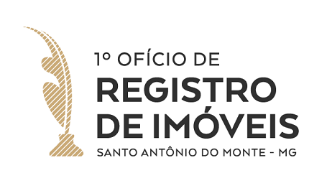 (Condomínio Horizontal fechado de lotes - loteamento de acesso controlado)(Art. 1.358-A cc; Lei n° 6.766/79; Lei 4591/64; Lei n° 10.257/01; Provimento n° 93/CGJ/2020 e Leis Municipais n° 2.125/2013).Atenção: Essa planilha não esgota todas as exigências que podem surgir no caso concreto, nem versa sobre todas as hipóteses de empreendimentos. Observação 1: Na hipótese de o imóvel objeto do parcelamento não se encontrar matriculado no registro geral, o proprietário deverá providenciar abertura de matrícula em seu nome, devendo esta descrever o imóvel com todas as características e confrontações anteriores ao parcelamento e, na matrícula aberta, o oficial de registro efetuará o registro do loteamento ou a averbação do desmembramento.Observação 2: Os documentos apresentados para registro do loteamento deverão vir, sempre que possível, no original, podendo ser aceitas vias autenticadas, se o oficial de registro suspeitar da autenticidade de quaisquer das cópias apresentadas, poderá exigir a exibição do original.Observação 3: Os loteamentos ou desmembramentos requeridos pelas entidades político-administrativas (União, Estados e Municípios) estão sujeitos ao processo do registro especial, dispensando-se, porém, os documentos mencionados nos incisos II, III, IV e VII do art. 18 da Lei nº 6.766/1979.N°Título FundamentaçãoDisponível em: Requerimento ao Oficial de Registro de Imóveis assinado por todos os proprietários (com firma reconhecida) solicitando o registro do Condomínio Horizontal Fechado.Art. 996. Prov.93/2020Modelo disponível no Serviço Registral de Imóveis2.1 Sendo pessoa Jurídica: Cópia autenticada do Contrato Social da empresa, e respectiva Alteração Contratual, quando for o caso. Art. 1.000. Prov.93/2020http://www.jucemg.mg.gov.br/ibr/ Loteador (contador)2.2 Certidão simplificada da Junta Comercial ou do Ofício de Registro Civil das Pessoas Jurídicas, na qual se verificará a capacidade de representação dos signatários do requerimentoArt. 1.000. Prov.93/2020http://www.jucemg.mg.gov.br/ibr/ Loteador (contador)2.3 Comprovante de inscrição no CNPJArt. 1.000. Prov.93/2020http://receita.economia.gov.br/ Loteador (contador)Certidão da matrícula ou título de propriedade do imóvelArt. 18, I Lei 6.766Art. 996, I Prov.93/2020Serviço Registral de Imóveis Certidão ônus reais, ações reipersecutórias, ou negativa, relativos ao imóvel.Art. 18, IV, C Lei 6.766Art. 996, I Prov.93/2020Serviço Registral de ImóveisHistórico dos títulos de propriedade do imóvel, abrangendo os últimos 20 (vintes anos), acompanhados dos respectivos comprovantes.Art. 18, II Lei 6.766Art. 996, II Prov.93/2020Serviço Registral de ImóveisMemorial de Instituição de Condomínio Art. 1.032 Prov.93/2020Lei 4.591/64Art.1°e30 Lei 2.223/15Modelo disponível: https://corimg.org/incorporacoes-imobiliarias NBR 12.721/2006 a folha preliminar e os quadros I, II, III, IV-A, IV-B e V, subscritos pelos proprietários e pelo profissional responsável pelos cálculos, com firmas reconhecidas em todas as páginas. Art. 1.039.III Prov.93/20Art. 32, “e”, “g”, “h” e “i”, da Lei nº 4.591/64 Responsável técnicoART/CREA ou RRT/CAU, relativamente aos cálculos e os correspondentes comprovantes de pagamento, quando a anotação o exigirArt. 1.039.IV Prov.93/20Responsável técnicoConvenção de CondomínioArt. 1.019. Prov.93/2020Lei 4.591/64Art.1°e 30 Lei 2.223/15Art. 1.093. Prov.93/2020Modelo disponível: http://www.serjus.com.br/on-line/noticia.php?id=1477 Memorial de Incorporação imobiliária (em caso de venda antes dos términos das obras)Art.1.358-A, §3°, da Lei 10.406/02 – C.CArt. 1.090. Prov.93/2020Modelo disponível: https://corimg.org/incorporacoes-imobiliarias 12.1 Memorial de IncorporaçãoArt. 1.059. Prov.93/2020Empreendedor12.2 NBR 12.721:2006 os quadros VI,VII e VIII, assinados pelo profissional responsável e pelo proprietário, com firmas reconhecidas.Art. 1.059.VII Prov.93/20 Art. 32, “e”, “g”, “h” e “i”, da Lei nº 4.591/64 Responsável técnico12.3 ART/CREA ou RRT/CAU, relativamente aos quadros da NBR 12.721:2006Art. 1.059.VII Prov.93/20Responsável técnico12.4 Atestado De Idoneidade FinanceiraArt. 1.059.X Prov.93/20Art. 32, “o”, da Lei nº 4.591/1964)Estabelecimento de crédito que opere no país há mais de 5 (cinco) anos12.5 Declaração Do Prazo De CarênciaArt. 1.059.XV Prov.93/20Art. 32, “n”, daLei nº 4.591/1964Empreendedor12.6 Certidão negativa de débito para com o INSSart. 32, “f”, da Lei nº4.591/1964http://servicos.receita.fazenda.gov.br/Servicos/certidao/cndconjuntainter/informanicertidao.asp?tipo=1 Empreendedor / contador12.7 Certidão do valor venal do imóvelArt.10, I Lei 15.424 MGPrefeitura Municipal (Praça Getúlio Vargas, 18, Centro - S.A.Monte)Certidões negativas tributos federais, incidentes sobre o imóvel.Art. 18, III, “a” Lei 6.766Art. 996, III, a Prov.93.http://www.receita.fazenda.gov.br/Grupo2/Certidoes.htmCertidões negativas tributos estaduais, incidentes sobre o imóvel. Art. 18, III, “a” Lei 6.766Art. 996, III, a Prov.93.http://www.fazenda.mg.gov.br/empresas/certidao_debitos/ Certidões negativas tributos municipais, incidentes sobre o imóvel e sobre o contribuinte.Art. 18, III, “a” Lei 6.766Art. 996, III, a Prov.93.Prefeitura Municipal (Praça Getúlio Vargas, 18, Centro - S.A.Monte)Certidões negativas de ações reais referentes ao imóvel, pelo período de 10 (dez) anos , não expedidas há mais de 3 (três) meses. Art. 18, III, “b” Lei 6.766§1° Art. 1.002, Prov.93 Secretaria Judicial - fórum (Praça Getúlio Vargas, 39 – S.A.Monte)Certidões negativas de ações penais com respeito ao crime contra o patrimônio e contra a Administração Pública, Justiça Comum, Federal e Militar, não expedidas há mais de 3 (três) meses.  Art. 18, III, “c” Lei 6.766Art. 996, III, b Prov.93.§1° Art. 1.002, Prov.93Secretaria Judicial - fórum (Praça Getúlio Vargas, 39 – S.A.Monte)Capital do Estado (foro privilegiado)Certidões dos cartórios de protestos de títulos, em nome do loteador, pelo período de 10 (dez) anos, não expedidas há mais de 3 (três) meses.   Art. 18, IV, “a” Lei 6.766Art. 32, “b”, da Lei nº 4.591/64Art. 996, IV, b Prov.93.§1° Art. 1.002, Prov.93Cartórios de Protestos de Títulos (Rua Getúlio Vargas, n° 77 – Sala 307, Centro, S.A.Monte)Certidões de feitos da Justiça Estadual (cíveis e criminal) – 1ª Instância,  relativas ao loteador, pelo período de 10 (dez) anos, não expedidas há mais de 3 (três) meses.  Art. 18, IV, b Lei 6.766§1° Art. 1.002, Prov.93Secretaria Judicial - fórum (Praça Getúlio Vargas, s/n°, Centro – S.A.Monte)Certidões de feitos da Justiça estadual (cíveis e criminais) – 2ª Instância, relativas ao loteador, pelo período de 10 (dez) anos, não expedidas há mais de 3 (três) meses.Art. 18, IV, b Lei 6.766§1° Art. 1.002, Prov.93http://www8.tjmg.jus.br/certidaoJudicial/faces/emitirCertidao.xhtmlCertidões de feitos dos Juizados Especiais Estaduais Art. 18, IV, b Lei 6.766§1° Art. 1.002, Prov.93http://www8.tjmg.jus.br/certidaoJudicial/faces/emitirCertidao.xhtmlCertidões de feitos da Justiça Federal (cíveis e criminais) relativas ao loteador, pelo período de 10 (dez) anos, não expedidas há mais de 3 (três) meses. Art. 18, IV, b Lei 6.766§1° Art. 1.002, Prov.93http://www.trf1.jus.br/Servicos/Certidao/Certidões de feitos dos Juizados Especiais FederaisArt. 18, IV, b Lei 6.766§1° Art. 1.002, Prov.93http://www.trf1.jus.br/Servicos/Certidao/Certidões de feitos ajuizados na justiça do trabalho (1° e 2° Instâncias) relativas ao loteador, pelo período de 10 (dez) anos, não expedidas há mais de 3 (três) meses. Art. 18, IV, b Lei 6.766§1° Art. 1.002, Prov.93http://as3.trt3.jus.br/certidao/feitosTrabalhistas/aba1.emissao.htmou Secretaria Judicial - fórum (Praça Getúlio Vargas, 39 – S.A.Monte)Certidão Negativa de Débitos Trabalhistas – CNDT - relativas ao loteador, pelo período de 10 (dez) anos, não expedidas há mais de 3 (três) meses.Art. 18, IV, b Lei 6.766§1° Art. 1.002, Prov.93http://www.tst.jus.br/certidaoExemplar do contrato padrão de promessa de venda, ou de cessão ou de promessa de cessão, do qual constarão obrigatoriamente as indicações previstas no art. 26 desta Lei 6.766/79. Art. 18, VI, d Lei 6.766Art. 996, VI, Prov.93Próprio empreendedor ou Cartório de NotasDeclaração do cônjuge do requerente de que consente no registro do loteamento. Art. 18, VII, d Lei 6.766Art. 996, VII, Prov.93Loteador Planta do empreendimento (ver § 1°, artigo 9 lei 6.766/79), (duas (02) plotagens em papel “sulfite”, assinada por responsável técnico, devidamente aprovada pela Prefeitura Municipal)Art. 9°. Lei 6.766Art. 32, “d”, da Lei nº 4.591/64Art. 988 Prov.93/2020.Responsável técnico ART/CREA ou RRT/CAU, relativamente aos projetos e os correspondentes comprovantes de pagamento, quando a anotação o exigirArt. 895. Prov.93Responsável técnicoMemorial descritivo com indicação das vias, demarcações dos lotes, quadras, logradouros e obras de infraestrutura, devidamente assinado e rubricado por responsável técnico. (cópia em CD ou Pen Drive)Art. 9°. Lei 6.766Responsável técnicoCD ou Pen Drive com croqui de localização do loteamento para publicação no jornalArt. 19. Lei 6.766Art. 1.005. Prov.93/2020Responsável técnicoLei municipal de Aprovação do Loteamento do condomínio horizontal fechado. Apresentada em 180 (cento e oitenta) dias da data da aprovação, sob pena de caducidade.Art. 18. Lei 6.766 Art. 2°, d Lei 1.606Art.21 a 23 da lei1.606Art.13 da lei 2.215 Art. 1.088. Prov.93/2020Câmara Municipal (Praça Getúlio Vargas, 18, Centro - S.A.Monte)Parecer de cumprimento das normas ambientais, áreas verdes, áreas de protestação ambiental, emitido pela Secretaria Municipal de Meio Ambiente. Art.16 a 18 da lei1.606Art.13 da lei 2.215.Rua Francisco Cândido, n° 97 – Sala 05 – 2 Piso – (Prédio da Rodoviária)  – S.A.Monte Licença Ambiental emitido pelo Conselho Municipal de Desenvolvimento Ambiental - CODEMAArt.18 a 20 da lei1.606Termo de Verificação de Execução das Obras de Infraestrutura ou Cronograma Art. 18, V, Lei 6.766Prefeitura Municipal (Praça Getúlio Vargas, 18, Centro - S.A.Monte)Termo de Caução/Instrumento de Garantia de Execução das Obras, nos termos do Art. 25 da lei 1.606//2000.Art. 18, V, Lei 6.766Art. 24 a 33, Lei 1.606Prefeitura Municipal (Praça Getúlio Vargas, 18, Centro - S.A.Monte)Para averbação das obras de construção (p.ex. portaria, clube, etc.): Habite-se e CND/INSS (necessária a apresentação somente quando a construção estiver concluída ou o alvará de construção com data vencida)Art. 938. Prov.93/2020 Art. 940. Prov.93/2020Art. 1.091. Prov.93/2020Prefeitura Municipal (Praça Getúlio Vargas, 18, Centro - S.A.Monte) e INSS (Instituto Nacional do Seguro Social)Declaração de que o empreendimento, respeitará uma distância mínima de 50 (cinquenta) metros das linhas limítrofes das Indústrias de Fogos de Artifício.Art. 1° da Lei 1.569Loteador Certidão do órgão municipal competente que ateste a inclusão do imóvel em zona urbana, de expansão urbana ou de urbanização específica, conforme lei local. Art. 892. Prov.93/2020Prefeitura MunicipalInscrição Municipal dos lotesArt. 715, IV.  Prov.93Art. 787, III.  Prov.93Prefeitura Municipal (Praça Getúlio Vargas, 18, Centro - S.A.Monte)